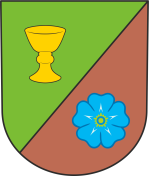                                         OBEC  VACOVICE                                                                             38719 ČesticeZÁPIS  Z  JEDNÁNÍ  ZASTUPITELSTVA  OBCE  VACOVICE dne  1.12.2023Číslo: 10/2023Přítomni:  Radim Volf, František Němec, Michaela Brožová, Jakub Nauš, Václav Nárovec  Starosta přivítal zastupitele a zahájil jednání zastupitelstva obce.- Konstatoval řádné svolání zastupitelstva obceStarosta přečetl program dnešního jednání a zeptal se, jestli má někdo připomínku nebo doplnění programu. Nikdo připomínku neměl, jednání je usnášeníschopné, přítomno je všech 5 členů zastupitelstva.Program:          Určení  zapisovatele a ověřovatele zápisu                           2.   Kontrola zápisu z 9. zasedání zastupitelstva                           3.  Rozpočtové opatření                           4.  Schválení pachtu pozemků                          5.   Projednání rozpočtového provizoria obce                          6.   Kulturní akce prosinec – leden                           7.   Různé Starosta  jmenoval jako zapisovatele Michaelu Brožovou a jako ověřovatele Jakuba Nauše.Kontrola zápisu z 9. zasedání – vše v pořádkuRozpočtové opatření : Zastupitelstvo schvaluje rozpočtovou změnu č. 12 a pověřuje starostu obce provést případné rozpočtové opatření k 31.12.2023 Pro 5 – proti 0 – zdržel se 0 Schválení pachtu pozemku Přihlásil se pouze pan Zdeněk Škopek, Horosedly 22 a obec sním uzavírá smlouvu na dobu neurčitou od 1.1.2024Pro 5 – proti 0 – zdržel se  0Projednání rozpočtového provizoria obce na rok 2024 Zastupitelstvo se seznámilo s pravidly rozpočtového provizoria a schvaluje rozpočtové provizorium na rok 2024 Pro 5 – proti 0 – zdržel se 0 Kulturní akce prosinec – leden 3.12.  Rozsvícení vánočního stromku,  Mikulášská nadílka                  10.12. Pohádka pro děti                  15.12. Koncert kapely Santa Morella + ochutnávka piva Gaia Mesiah                  26.12  Vepřové hody                  1.1.2024 Novoroční ohňostroj       V měsíci lednu proběhne také Tříkrálová sbírka, starosta oficiálně     29.11.2023 zapečetil pokladničku. Různé Paní Šimákové bude znovu zaslán dopis Českou poštou na její adresu. Inventury – Zastupitelé byli seznámeni s plánem inventur za rok 2023 a byli proškoleni . Starosta seznámil zastupitele, že je oficiálně schválený nový znak obce Vacovice . ZO bylo seznámeno s podáním žádosti o dotaci na opravu podlahy a dveří v obecní hospodě z dotačního titulu  POV Krajského úřaduPro 5 – proti 0 – zdržel se 0 Zapsala : Michaela Brožová                                                starosta:Ověřovatelé  zápisu: Jakub Nauš                                                               Vyvěšeno  na úřední desce:                                                               Sejmuto:                                   